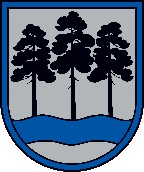  OGRES  NOVADA  PAŠVALDĪBAReģ.Nr.90000024455, Brīvības iela 33, Ogre, Ogres nov., LV-5001tālrunis 65071160, e-pasts: ogredome@ogresnovads.lv, www.ogresnovads.lv SAISTOŠIE NOTEIKUMI Ogrē2024. gada 27. februārī							             Nr. 4/2024 (protokols Nr.4; 14.) Par Ogres novada pašvaldības 2019. gada 23. maija saistošo noteikumu Nr. 8/2019 “Ogres novada pašvaldības aģentūras “Ogres novada Kultūras centrs” maksas pakalpojumu cenrādis” atzīšanu par spēku zaudējušiemIzdoti saskaņā ar Pašvaldību likuma 44. panta pirmo daļu un Ministru kabineta 2009. gada 3. februāra noteikumu Nr.108 “Normatīvo aktu projektu sagatavošanas noteikumi” 158.1.apakšpunktuAtzīt par spēku zaudējušiem Ogres novada pašvaldības 2019. gada 23. maija saistošos noteikumus Nr. 8/2019 “Ogres novada pašvaldības aģentūras “Ogres novada Kultūras centrs” maksas pakalpojumu cenrādis”.Saistošie noteikumi stājas spēkā 2024. gada 6. martā. Domes priekšsēdētājs						                                  E.Helmanis	